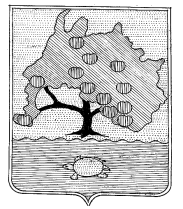 АСТРАХАНСКАЯ ОБЛАСТЬФИНАНСОВОЕ УПРАВЛЕНИЕМУНИЦИПАЛЬНОГООБРАЗОВАНИЯ«ПРИВОЛЖСКИЙ РАЙОН»416450 Астраханская область, Приволжский район, с.Началово, ул.Ленина,46.тел:40-60-51, e-mail: privolg@mail.ru28.02.2022 годПояснительная записка к отчету о результатах контрольной деятельности органа внутреннего муниципального финансового контроля на 1 января 2022 года В 2021 финансовом году внутренний муниципальный финансовый контроль в муниципальном образовании «Приволжский район» (далее – МО «Приволжский район») осуществлялся финансовым управлением МО «Приволжский район» (далее – финансовое управление) в соответствии с пунктом 3 статьи 269.2 Бюджетного кодекса Российской Федерации, в том числе контроль соблюдения требований законодательства Российской Федерации и иных нормативных правовых актов о контрактной системе в сфере закупок товаров, работ, услуг для обеспечения муниципальных нужд, предусмотренные частью 8 статьи 99 Федерального закона от 5 апреля 2013 года № 44-ФЗ «О контрактной системе в сфере закупок товаров, работ, услуг для обеспечения государственных и муниципальных нужд», с Федеральным законом от 26.07.2019 №199-ФЗ «О внесении изменений в Бюджетный кодекс Российской Федерации в части совершенствования государственного (муниципального) финансового контроля, внутреннего финансового контроля и внутреннего финансового аудита». В целях выполнения задач по осуществлению внутреннего муниципального финансового контроля, возложенных на финансовое управление, в 2021 году контрольная деятельность осуществлялась в соответствии с планом контрольных мероприятий на 2021 год, утвержденным приказом финансового управления от 10.12.2020 г. № 184 (далее по тексту – план контрольных мероприятий). В соответствии с планом контрольных мероприятий проведены 3 плановые проверки.Из 13 фактически занятых штатных единиц финансового управления обязанности по осуществлению контрольных мероприятий в рамках внутреннего муниципального финансового контроля возложены на сектор по контролю отдела исполнения бюджета (2 штатные единицы). На содержание сектора по контролю отдела исполнения бюджета в 2021 году было затрачено 731,4 тыс. рублей. Мероприятия с целью повышения квалификации должностных лиц, принимающих участие в осуществлении контрольных мероприятий в отчетном периоде проводились по дополнительной профессиональной программе «Управление государственными и муниципальными закупками по 44-ФЗ, для руководителей контрактных служб».Экспертизы для проведения контрольных мероприятий не назначались, независимые эксперты не привлекались.  Объем проверенных средств при осуществлении внутреннего муниципального финансового контроля составил 586,8 тыс.руб., из них: 376,6 тыс. руб. – средства бюджета МО «Приволжский район», 146,1 тыс. руб. – внебюджетные средства (средства бюджета Астраханской области). В результате проведенных контрольных мероприятий финансовым управлением было выявлено 10 (десять) нарушений на общую сумму 125,9 тыс.руб., из них:         8 нарушений при осуществлении контроля за соблюдением положений правовых актов, регулирующих бюджетные правоотношения, в том числе устанавливающих требования порядка формирования муниципального задания, составление и утверждение планов финансово-хозяйственной деятельности, размещения информации на официальном сайте bus.gov.ru;	2 нарушения на сумму 125,9 тыс.руб. при неэффективном использовании бюджетных средств.Информация об основных видах нарушений, выявленных финансовым управлением в 2021 году по результатам контрольных мероприятий приведена в приложении к настоящей пояснительной записке.По результатам проведённых контрольных мероприятий:- в адрес объектов контроля было выдано 2 представления, содержащих информацию о выявленных финансовым управлением нарушениях, а так же требования об устранении нарушений и (или) о принятии мер по устранению их причин, а так же устранению причин и условий таких нарушений. - протоколы по делам об административных правонарушениях не подавались;- нарушения, влекущие причинение муниципальному образованию ущерба не выявлены, соответственно исковые заявления в суды о возмещении объектом контроля такого ущерба не подавались;- нарушения, свидетельствующие о недействительности осуществленных закупок товаров, работ, услуг для обеспечения муниципальных нужд не выявлены, соответственно исковые заявления в суды о признании осуществленных закупок недействительными не подавались; -  уведомления о применении бюджетных мер принуждения в финансовые органы не направлялись.- жалобы и исковые заявления на решения финансового управления, а также жалобы на действия (бездействие) должностных лиц финансового управления при осуществлении ими полномочий по внутреннему муниципальному финансовому контролю отсутствуют.Начальник финансового управления муниципального образования «Приволжский район»                             И.Ч.Исламгазиева